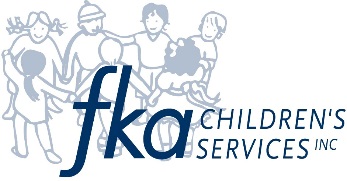 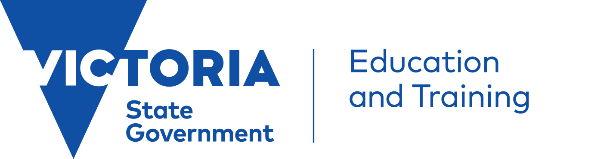 APPLICATION FOR CULTURAL INCLUSION SUPPORT FOR VICTORIAN KINDERGARTENSThe Department of Education and Training (the Department) contracts FKA Children’s Services (fkaCS) to support children and families of culturally and linguistically diverse (CALD) backgrounds attending state-funded Victorian kindergarten programs to best engage with the educational program. The Department has recently broadened the way it provides support to kindergartens to ensure it responds to the unique circumstances of each service and targets CALD children and families with the highest needs. The purpose of the program is to provide a broad range of support to Victorian early childhood education and care services to support children and their families from CALD backgrounds to engage in the educational program. Eligible state-funded Victorian kindergarten services can apply for support by completing this application form and submitting it to fkaCS.FkaCS will work with your service in developing an approach that meets your needs and may include: Professional development and learning Access to resources Cultural capacity building, curriculum and English as an Additional Language (EAL) support and advice – offered by phone, email and/or referral to in-service professional developmentOnsite Language Support with a Bilingual Worker (subject to eligibility)The priority for onsite Language Support will be given to:  Refugee/humanitarian entrants Children who are eligible for the kindergarten fee subsidy (KFS) or early start kindergarten (ESK)Children of parents/carers who speak limited or no English Kindergartens  that do not have  access to staff  who speak the child’s language, either from within the service or from the early years management service, local government  or other community service Services who have limited experience teaching children from non-English speaking backgrounds Note: Applications do not need to meet all of the criteria to be eligible for onsite Language Support as part of the Cultural Inclusion Support Program. Applications will be prioritised where services are ineligible for the Australian Government’s Inclusion Support Programme. To access support: State-funded Victorian kindergartens seeking assistance must complete this application form. Please enter ‘Cultural Inclusion Support Application’ in the subject line of your email, attach the completed application and send to biculturalsupport@fka.org.au To submit: Please enter ‘Cultural Inclusion Support Application’ in the subject line of your email, attach the completed application form and send to biculturalsupport@fka.org.au Thank you for taking the time to complete this application. An fkaCS consultant will be in touch to discuss your application. Please allow up to 5 business days for your application to be reviewed. fkaCS can support you to complete this form Please do not hesitate to contact fkaCS via 03 9428 4471 or email biculturalsupport@fka.org.au  fkaCS can support you to complete this form Please do not hesitate to contact fkaCS via 03 9428 4471 or email biculturalsupport@fka.org.au  fkaCS can support you to complete this form Please do not hesitate to contact fkaCS via 03 9428 4471 or email biculturalsupport@fka.org.au  fkaCS can support you to complete this form Please do not hesitate to contact fkaCS via 03 9428 4471 or email biculturalsupport@fka.org.au  SERVICE DETAILSSERVICE DETAILSSERVICE DETAILSSERVICE DETAILSService Name:Service Provider Name:Service Number:Service Address:Suburb:Postcode:Local Government AreaDate of Application:Service Type: Standalone community-based sessional Kindergarten Kindergarten managed and operated by Local GovernmentLocal Government Representative:Phone:Email: Kindergarten managed by an Early Years Manager (EYM)EYM Representative: Phone:Email: Kindergarten program delivered in Long Day Care service Other (Please Specify): Standalone community-based sessional Kindergarten Kindergarten managed and operated by Local GovernmentLocal Government Representative:Phone:Email: Kindergarten managed by an Early Years Manager (EYM)EYM Representative: Phone:Email: Kindergarten program delivered in Long Day Care service Other (Please Specify): Standalone community-based sessional Kindergarten Kindergarten managed and operated by Local GovernmentLocal Government Representative:Phone:Email: Kindergarten managed by an Early Years Manager (EYM)EYM Representative: Phone:Email: Kindergarten program delivered in Long Day Care service Other (Please Specify):Name of Educational Leader or person making this application:Position:Phone:Email: Please note: fkaCS will use this email address to communicate with you regarding the outcome of your application and/or support provisionAvailability for phone contact: YOUR EXPERIENCE WITH CALD CHILDREN AND FAMILIESYOUR EXPERIENCE WITH CALD CHILDREN AND FAMILIESYOUR EXPERIENCE WITH CALD CHILDREN AND FAMILIESYOUR EXPERIENCE WITH CALD CHILDREN AND FAMILIESHow many children in your service speak a language other than English at home? How many children participate in your service who are emerging English learners(Emerging English Learner: A child learning and communicating through two languages) In what ways do the Teachers and Educators in your service engage with and support children and families from CALD backgrounds?What experience have you had teaching children who speak this particular language?If this application is for more than 1 child, please complete sections 3, 4 and 5 for each childIf this application is for more than 1 child, please complete sections 3, 4 and 5 for each childIf this application is for more than 1 child, please complete sections 3, 4 and 5 for each childIf this application is for more than 1 child, please complete sections 3, 4 and 5 for each childCHILD DETAILSCHILD DETAILSCHILD DETAILSCHILD DETAILSDate child commenced at your service:Days/time child is enrolled in kindergarten:Language(s) spoken:How many children in your program speak this language?Do you have any staff in your service who speak this language?  YesNo If yes, is this colleague available to support the child?  YesNo If yes, is this colleague available to support the child?  YesNo If yes, is this colleague available to support the child?  Is this child eligible for Kindergarten Fee Subsidy (KFS) or Early Start Kindergarten (ESK)?KFS:     Yes              No               ESK:     Yes              No               If you are unsure, please contact your enrolments officer/manager to clarify prior to submitting your applicationKFS:     Yes              No               ESK:     Yes              No               If you are unsure, please contact your enrolments officer/manager to clarify prior to submitting your applicationKFS:     Yes              No               ESK:     Yes              No               If you are unsure, please contact your enrolments officer/manager to clarify prior to submitting your applicationHow would you describe the connections the child has made with their peers and their Educators/Teachers?CHILD AND FAMILY DETAILSCHILD AND FAMILY DETAILSCHILD AND FAMILY DETAILSCHILD AND FAMILY DETAILSFrom your understanding what is the level of English of the parents/carers of this child?FluentCommunicates effectivelyUnderstands English but speaks little EnglishCannot comprehend or speak EnglishUnsure FluentCommunicates effectivelyUnderstands English but speaks little EnglishCannot comprehend or speak EnglishUnsure FluentCommunicates effectivelyUnderstands English but speaks little EnglishCannot comprehend or speak EnglishUnsure Is the family of a refugee background?YesNoDon’t KnowYesNoDon’t KnowYesNoDon’t KnowWhat is your understanding of the child’s ability in their home language?FluentCommunicates effectivelyUnderstands home language but speaks little Cannot comprehend or speak Home LanguageUnsureFluentCommunicates effectivelyUnderstands home language but speaks little Cannot comprehend or speak Home LanguageUnsureFluentCommunicates effectivelyUnderstands home language but speaks little Cannot comprehend or speak Home LanguageUnsureDo you or the parents/carers have any concerns about the child’s home language ability/development?YesNoIf yes, please describe current concerns.YesNoIf yes, please describe current concerns.YesNoIf yes, please describe current concerns.Do you or the parents/carers have any concerns regarding the child’s learning and/or development?YesNoIf yes, please describe current concerns.YesNoIf yes, please describe current concerns.YesNoIf yes, please describe current concerns.STEPS TAKEN TO SUPPORT THIS CHILDSTEPS TAKEN TO SUPPORT THIS CHILDSTEPS TAKEN TO SUPPORT THIS CHILDSTEPS TAKEN TO SUPPORT THIS CHILDWhat are the strategies and resources you have put into action to support the child and family?(E.g. pedagogy and practice strategies, professional learning, resources, connections to local community, relationships with families)Briefly describe the actions you have taken to support the child and family’s connection to and participation in the program:Briefly describe the actions you have taken to support the child and family’s connection to and participation in the program:Briefly describe the actions you have taken to support the child and family’s connection to and participation in the program:Have you used the Victorian Interpreting and Translating Service (VITS) to effectively engage with the parents/carers of this child? YesNoYesNoYesNoHave you contacted the Preschool Field Officer regarding this child? YesNoIf yes, what strategies and supports have been discussed and implemented? YesNoIf yes, what strategies and supports have been discussed and implemented? YesNoIf yes, what strategies and supports have been discussed and implemented? What other support networks (community services) have you contacted to support the child and family? E.g. Settlement service, local community groupsDo you need support in identifying these support networks?  Yes              No               E.g. Settlement service, local community groupsDo you need support in identifying these support networks?  Yes              No               E.g. Settlement service, local community groupsDo you need support in identifying these support networks?  Yes              No               For kindergartens that are part of Early Years Management or operated by a Local Council:Have you requested assistance from your EYM or Council? Yes              No            If Yes, what was the outcome?    Have you requested assistance from your EYM or Council? Yes              No            If Yes, what was the outcome?    Have you requested assistance from your EYM or Council? Yes              No            If Yes, what was the outcome?    CULTURAL INCLUSION SUPPORTCULTURAL INCLUSION SUPPORTCULTURAL INCLUSION SUPPORTCULTURAL INCLUSION SUPPORTWhat type(s) of additional support do you think would be most effective in supporting the active engagement of this child and family in your educational program? What type(s) of additional support do you think would be most effective in supporting your practice and pedagogy in supporting children and families from CALD backgrounds? 